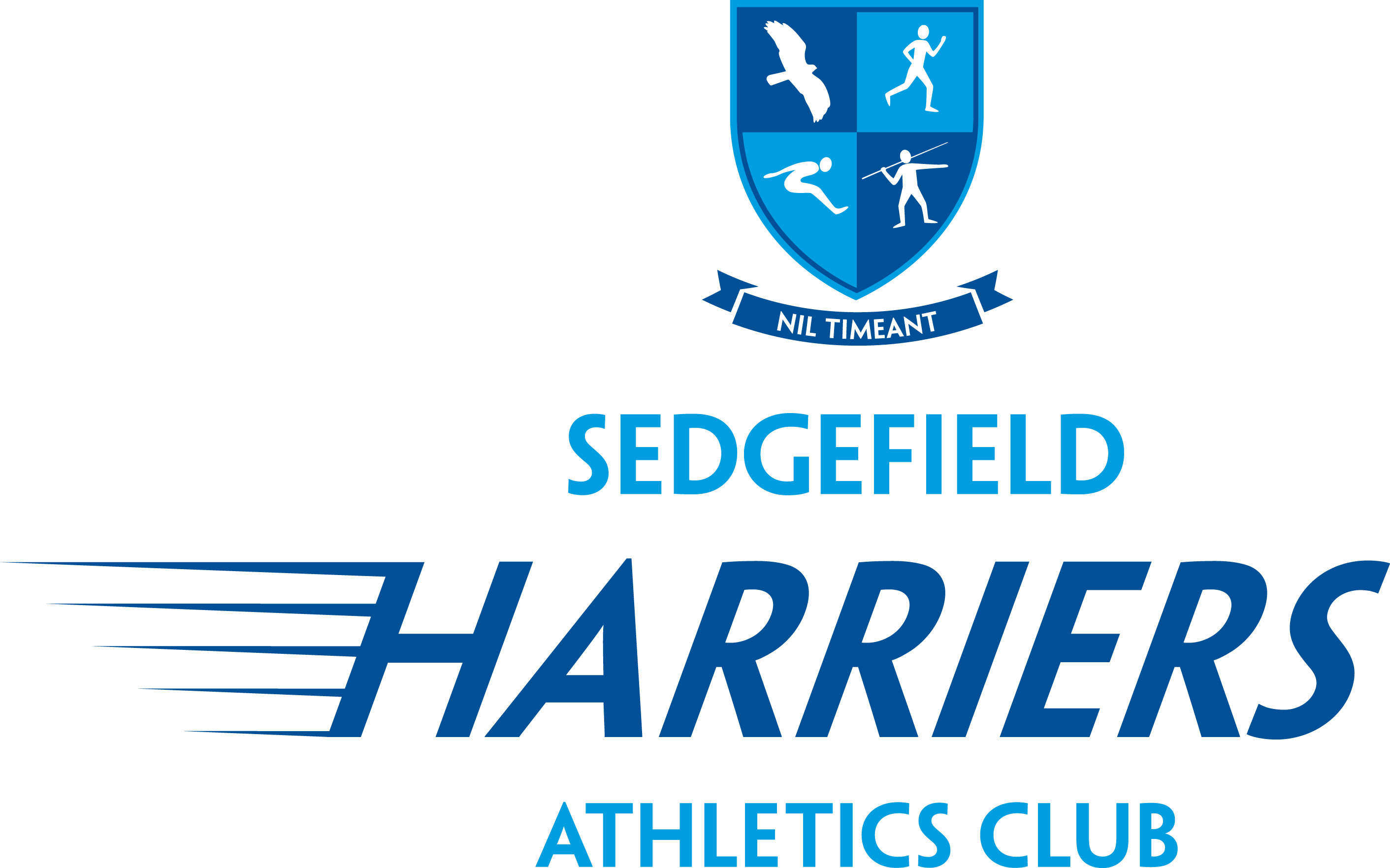 Club Equity StatementThis club is committed to ensuring that equity is incorporated acrossall aspects of its development. In doing so it acknowledges and adopts the following Sport England definition of sports equity:Sports equity is about fairness in sport, equality of access,recognising inequalities and taking steps to address them.It is about changing the culture and structure of sport toensure it becomes equally accessible to everyone in society.The club respects the rights, dignity and worth of every person andwill treat everyone equally within the context of their sport, regardlessof age, ability, gender, race, ethnicity, religious belief, sexuality orsocial/economic status.The club is committed to everyone having the right to enjoy theirsport in an environment free from threat of intimidation, harassmentand abuse.All club members have a responsibility to oppose discriminatorybehaviour and promote equality of opportunity.The club will deal with any incidence of discriminatory behaviourseriously, according to club disciplinary procedures.